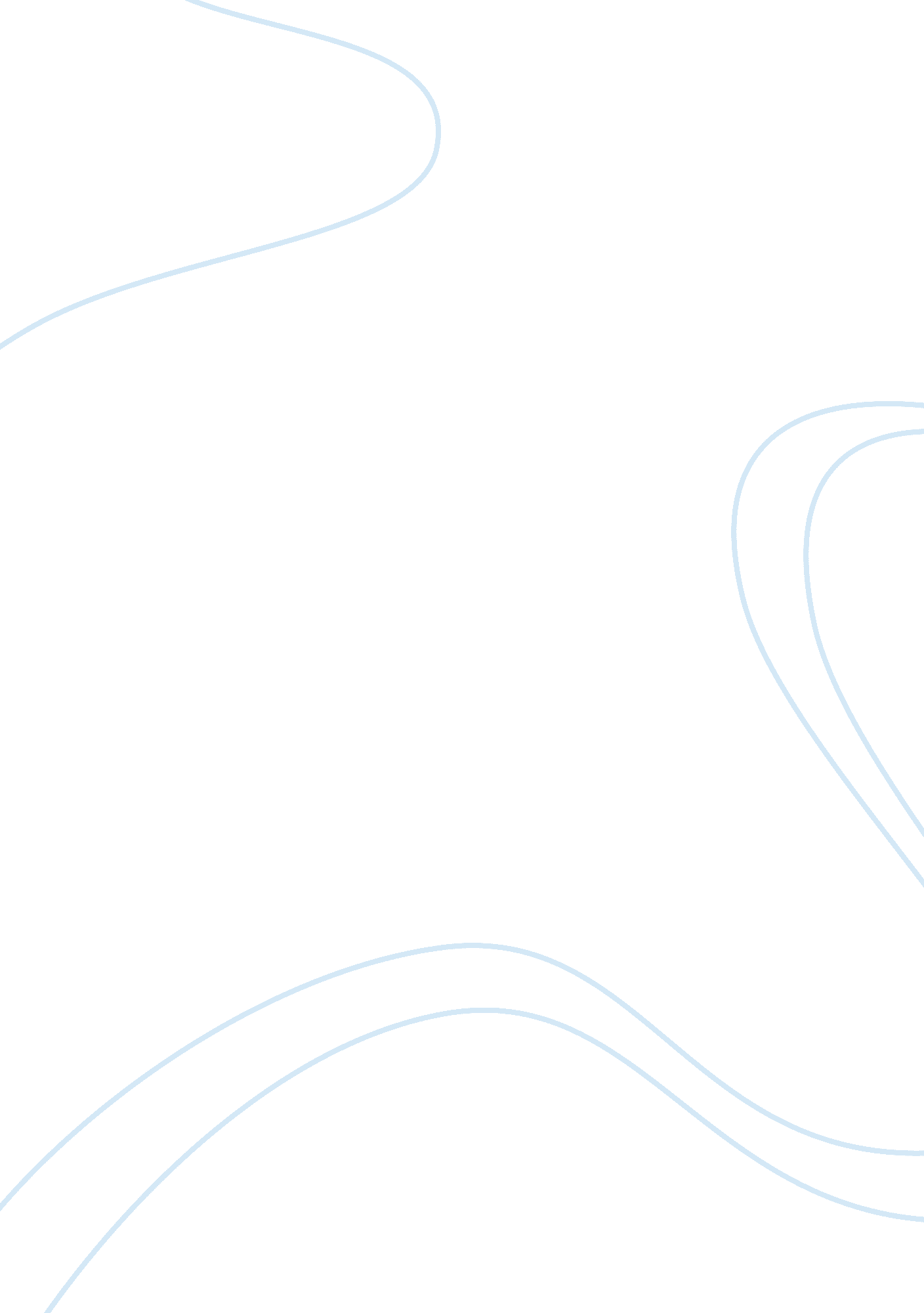 Opinion about cultural imperialism assignment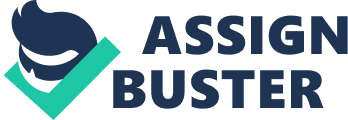 lMy Opinion about Cultural Imperialism First, I would like to tell you, the meaning of cultural imperialism. Based on www. wikipedia. com, Cultural imperialism is the practice of promoting, distinguishing, separating, or artificially injecting the culture or language of one culture into another. In a simple way, cultural imperialism refers to the forced acculturation of a subject population created by someone’s free will. Cultural imperialism can bring both negative and positive impact to cultural life in a country. Positive because artificially injecting the culture of one culture into another will enrich the culture of a country. That cultural imperialism will bring positive impact to the position of a culture or group that seeks to complement its own cultural production. With imported product or values from other culture, people can complete the lack of their culture. On the other hand, Cultural imperialism also bring negative impact. When the cultural imperialism has injected the cultural into another cultural, something like ‘ cultural crash’ will happen. If the cultural is extremely different, it will bring disorder situation. For example : freedom in American culture is combined with Asian culture, it will cause confusion. American culture like free sex, free in everything is not compatible with Asian culture. The “ receiving” culture does not necessarily perceive this link, but instead absorbs the foreign culture passively through the use of the foreign goods and services. And also, If the culture has blended and become mixed, the culture which get mixed will lose their originality. I may disagree with cultural imperialism, because cultural imperialism is generated by individual or a powerful country based on their free needs necessity. It will create dictators and make the cultural diversity lost in one country. The cultural diversity is important for a country; it is one of a country’s richness and value. And also, the negative impact that is brought by cultural imperialism as mentioned before will separate and stir up culture in a country. Cultural imperialism can break through one country 